Сценарий праздника « Прощание с Букварём».Цель: развивать у учащихся познавательный интерес, желание интеллектуальной деятельности.Воспитывать умение общаться, доброжелательность. активность.Оборудование: стихи.загадки,игры, сказочные герои. Карточки со словами.Мелодии песен : « Школьные годы», « Антошка», «Танец маленьких утят»,магнитофон.Под музыку дети заходят в класс,  занимают свои места. Звучит мелодия « Школьные годы чудесные»Ведущий: Мы сегодня очень радыВсем ребятам, папам, мамам.Мы приветствуем гостейВсех знакомых, незнакомых,И серьёзных ,и весёлых.Первый класс, первый классПригласил на праздник вас.- Дорогие ребята! Дорогие гости! Сегодня у нас последний праздничный урок – проводы Букваря. Ещё совсем на давно многие из вас не знали букв, а сейчас вы умеете читать .а научились читать вы по букварю. А где же сам Букварь? Без него у нас не получится праздника. Давайте его позовём.- Букварь наш друг, приходи и гостем будь.     Появляется Букварь.Букварь: Здравствуйте ребята!Я – Букварь, учу читатьМеня никак нельзя не знатьМеня изучишь хорошо-И сможешь ты тогдаЛюбую книжку прочитать Без всякого труда.Ведущий: Букварь – родная книжка                   Для девчонки и мальчишки                  В букваре- загадки ,сказки,                 И картинки в ярких красках.                 Буквы,слоги и слова закружилась голова.Ведущий: Дорогой  Букварь,садись на почётное место и посмотри чему дети научились за год.Ученик 1: Мне теперь не до игрушек-                  Я учусь по букварю                  Соберу свои игрушки                  И ребятам подарю.Ученик 2: На уроке я сижу                  Я читаю и пишу                  Я считаю-раз и два                  Я пою,учу слова.Ученик 3: Теперь мы знаем буквы , слоги                  Умеем говорить.считать                  И постепенно. Понемногу                  Мы научились все читать.Все хором: Все мы сегодня говорим                    За все тебя Букварь, благодарим.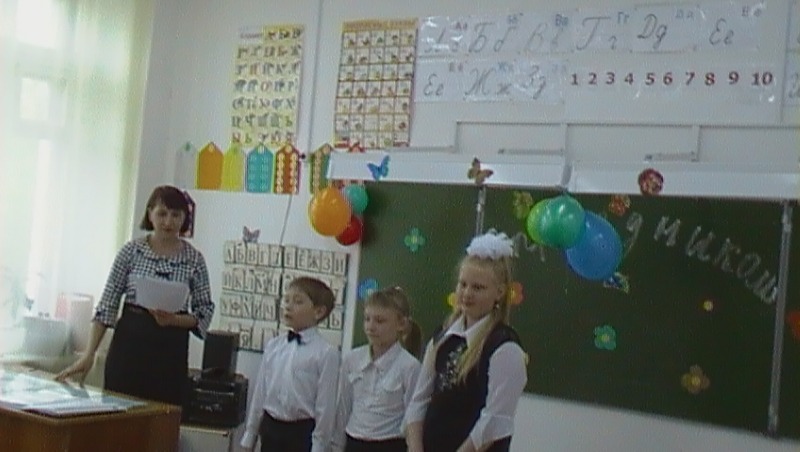 Звучит песня « Первоклашки».Букварь: Спасибо. Ребята!  А скажите. кто из вас знает сколько букв в алфавите? - Буквы мы пишем,а звуки ? - Все  звуки делятся на две большие группы – какие?- А, что вы про них знаете?- Молодцы!Ведущий: Да, Букварь! Ребята много чему научились на уроках. Вот например они умеют отгадывать буквы по стихотворению. Хочешь посмотреть. Как они это делают?Букварь: Конечно.хочу!Ведущий: Вот два столбца наискосок.А между ними поясок,Ты эту букву знаешь? А?Перед тобою буква ( А).                                         Эта буква широка                                         И похожа на жука                                         И при этом точно жук                                         Издаёт жужжащий звук (Ж).На эту букву посмотри: она совсем как цифра 3 (З).                                         Молоток я раздобыл,                                         Из дощечек буквы сбил                                         Сколько здесь дощечек? Три.                                         А какая буква? (и)В этой букве нет угла,До того она кругла.До того она круглаПокатиться бы могла (О).                                             Села мышка в уголок                                              Съела бублика кусок.(С).---------------------------------Ведущий и Букварь: Молодцы, ребята!Стук в дверь входит Незнайка.Незнайка: Привет, ребята! Узнал, что у вас сегодня праздник, а я так люблю праздники. Можно мне у вас остаться? ( можно).- Но я пришел к вам не с пустыми руками, а с волшебным мешочком.Конкурс « Волшебный мешочек»( в мешке лежат буквы,надо на ощупь определить букву и назвать её, а потом показать всем)Незнайка: Какие все молодцы!Ведущий: Спасибо тебе Незнайка за интересную игру. Проходи в зал и садись на свободное место. - А у меня для ребят есть ещё одна игра.которая называется « Доскажи словечко».-----------------------------------------------------------Вдруг неожиданно открывается дверь и в класс вбегает Баба-Яга.Баба-Яга: Ой! Куда это меня занесло? Что у вас тут праздник? Какие все нарядные и наверное очень умные. А попробуйте мои задания выполнить. Если выполните – улечу к себе в лес, а не выполните – заканчивайте свой праздник. - Для начала отгадайте загадки !1.Стоит весёлый светлый дом,Ребят проворных много в нем.Там пишут и считаютРисуют и читают. ( школа) 2.То я в клетку, то в линейку написать по ней сумей-ка.можешь и нарисовать. Что такое я….(тетрадь).Отгадай,что за вещица. Острый клювик,а не спица,Этим клювиком она . сеет.сеет семена. Не на поле , не на грядке, на листах твоей тетрадки. ( ручка).Пишет он, когда диктуют, он и чертит и рисует, а сегодня вечерком он раскрасит мне альбом. (карандаш).На коробку я похож,Ручки ты в меня кладёшь.Школьник ты меня узнал? Ну,конечно, я …..(пенал) Новый дом несу в руке,Дверца дома на замке.Тут жильцы бумажные,Все ужасно важные.(портфель).Баба-Яга: Засиделись малыши?  Каждый встань и попляши.Исполняют танец «маленькие утята».Баба-Яга: Ух, какие хорошие и весёлые здесь детки! Нет запутаю,все перепутаю! Вот вам ещё одно задание.- Вставьте пропущенную букву и прочитайте слово.Баба-Яга: Ой,молодцы! А сказки вы читали ? Узнайте сказочного героя .Всех на свете он добрей,        Лечит он больных зверей,И однажды из болота   Вытащил он бегемота, Он известен знаменитДобрый доктор (Айболит).2.Бабушка девочку очень любила,Красную шапочку ей подарила,Девочка имя забыла своё,Вы подскажите как звали её? ( Красная шапочка).3.Он дружок зверям и детям,Он живое существо,Но таких на белом светеБольше нет ни одного.Потому, что он не птица,Ни тигрёнок, ни лисицаНе волчонок , не сурок.Но известно всем давно,Эта милая мордашкаОн зовётся…..( Чебурашка).Ведущий: Видишь, Баба-Яга, ты ребят не провела. Уходи скорей Яга,разболелась голова.Баба-Яга уходит. Ладно,ладно ухожу!Звенит звонок.Ведущий: Перемена!                   Перемена,перемена!                  Лезет первый класс на стену.                  Очень дружный 3Б весь стоит на голове.                  А 4 А и Б восседает на трубе.Дети под музыку «Антошка» показывают перемену.  Сценка « Кто сказал,что мы подрались?».(два ученика)1.Кто, сказал,что мы подрались?2.Мы не дрались,а боролись.1.Правда,мы чуть-чуть кусались.2.И щипались и кололись.1.правда,мы друг друга мяли.2.И бадались и лягались.1.Нас конечно разнимали.2.мы конечно упирались.1.Кто,сказал,что это драка?2.Правда,он мне руку стиснул.1.правда.я чуть-чуть заплакал.2.правда.я немножко взвизгнул.1.И расстались мы поссорясь.2.Но начала мы боролись.1 Драка после получилась.Звучит мелодия « Антошка».Ведущий: Что же делают ученики на переменах?                   Правильно отдыхают. играют. Давайте  и мы сейчас поиграем           в «Весёлые стулья».(играют все)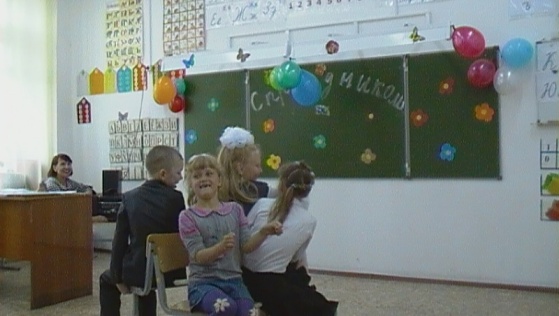 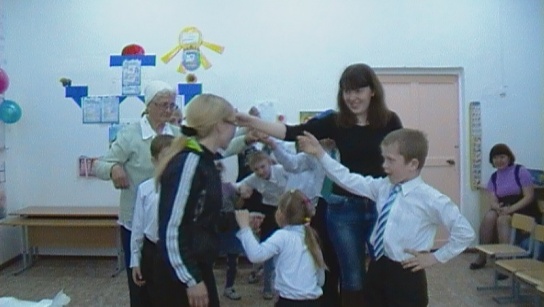 Ведущий: А ещё на перемене дети готовят доску к уроку. Учителю в течении всего дня помогают дежурные. Сейчас мы узнаем. Кто у нас лучший дежурный.( собирают дети разбросанные листы бумаги. Кто больше соберёт за 1 минуту).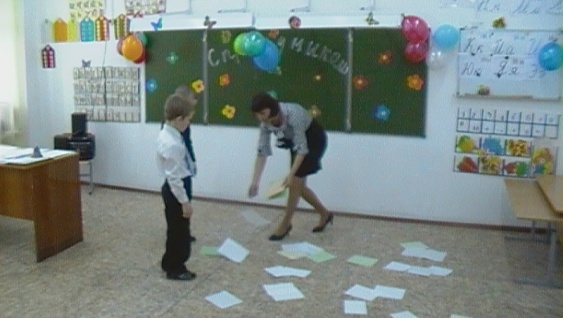 Ведущий: Мы знаем буквы, знаем слоги.Умеем говорить писать.И постепенно. ПонемногуМы научились все читать.Ученик читает стихотворение « Как хорошо уметь читать».Ведущий: Дорогой Букварь! Ты теперь понял. что ребята многому научились за год и хорошо знают буквы.Букварь: (вставая с места).  Молодцы! Вы все ребята заслуживаете самой высокой оценкой.Ведущий: Наступил самый торжественный момент, награждения первоклассников грамотами.- Сегодня мы прощаемся не только с Букварём,но и с 1 классом.Ученик: Мы прощаемся с 1 классом.               Лето.лето- мы рады тебе !               Отдохни от нас милая школа.               Мы вернёмся к тебе в сентябре.Ведущий: Вот и закончился наш праздник. Давайте скажем Букварю « Спасибо», за то , что он научил нас читать и помашем ему рукой.Букварь уходит все машут рукой. Чаепитие. .Ч.сыЛ.кЛыж.Рощ.Ч.гунМаш.наЯ.ерицаЧ.йник